PORT LINCOLN TENNIS ASSOCIATION Inc  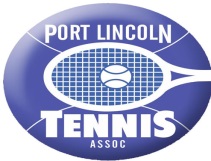 Junior Family PLAYER REGISTRATION FORMCONTACT DETAILSSurname __________________________________________Given Name ___________________________________________ (Child 1)   Date of Birth ______/______/______ Male    Female  Given Name ___________________________________________ (Child 2)   Date of Birth ______/______/______ Male    Female  Given Name ___________________________________________ (Child 3)   Date of Birth ______/______/______ Male    Female  Given Name ___________________________________________ (Child 4)   Date of Birth ______/______/______ Male    Female  ADDRESS _____________________________________________________________________________________________________Town __________________________________________________ State _______________________ Postcode __________________POSTAL (If different to above) _____________________________________________________________________________________Town __________________________________________________ State _______________________ Postcode __________________Telephone Home _____________________________ Mobile ______________________________ Work _________________________Date of Birth _______/_______/_______                     Male        Female   Email _________________________________________________________________________________________________________EMERGENCY CONTACTPlease provide details of a person that we can contact in case of emergencySurname _______________________________ Given Name _______________________ Relationship to Above ___________________Telephone Home _____________________________ Mobile _____________________________ Work __________________________HEALTH CARE DETAILSPlease provide any allergies or medical conditions that may affect your child when he / she plays tennis eg. Asthma, diabetic, allergies etcChild 1 ________________________________________________________________________________________________________Child 2 ________________________________________________________________________________________________________Child 3 ________________________________________________________________________________________________________Child 4 ________________________________________________________________________________________________________AMBULANCE COVER        Yes           No  ……………………………………………………………………………………………………………………………….………………….………..........PRIVATE TRANSPORT & PHOTO CONSENT FORMHave photo taken for promotional purpose      Yes         No   Authorized people are Port Lincoln Times and PLTA committee membersDuring the course of the tennis season your son / daughter may be required to be transported by private vehicle to venues.I, ……………………………………………..………....….. parent / caregiver of ………………..………...…...…………………..……………………       (Full Name)                                                                                                               (Full Name – child 1)…………………………………………………………………..………, ……………………………………………..…………..………………………...      (Full Name – child 2)                                                                               (Full Name – child 3)……………………………………………………………..………..….      (Full Name – child 4)Give permission for him / her to travel in a private vehicle during the period of the 2020/21 tennis season, when deemed necessary by his / her coach or team manager. Parents or caregivers will be consulted prior to travel with who they will be transported withSigned ………………………………….………………………….         ……...…/…..….…/..…….…                        (Signature of parent / caregiver)                                                              (Date)